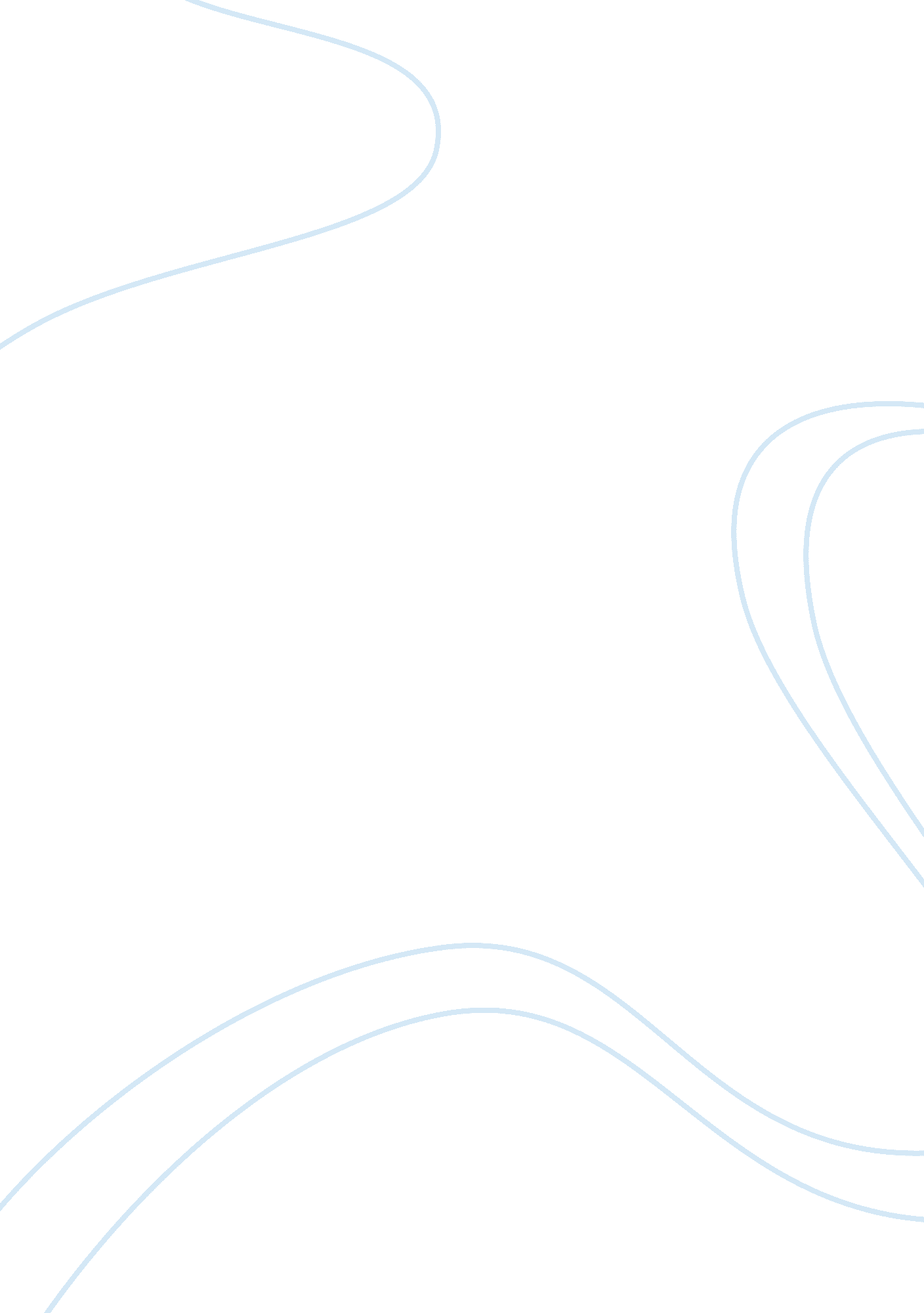 Marketing strategies of mcdonald assignmentArt & Culture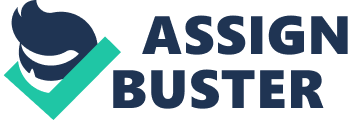 Without it, the effort of the business to attract the customer is random and very insufficient, The main strategy of your strategy must make that your product should fulfill the demands of the consumers and as well as it maintains the long term relationship with those consumers, To achieve this, you will have to initiate flexible strategy that responds to consumer demand and perception, It may also give brand name to your product which will help you to run your business in new markets smooth and efficient manner First Of all the main purpose your marketing strategy should be to identify the weather the target customer’s are satisfied with your product and services Of your business. Once you have created and implemented your strategy, try to identify feedback from your customer and if any change or improvement is required apply it for the maximum satisfaction of customers. This helps you identify that, where your strategy need to be improved and how it can be developed, so that it can be implemented for effective action. Before applying any strategy In the business proper planning must be organized within the members of the organization. McDonald’s Pakistan history McDonald’s Is the largest and best known global food services retailer with more than 30, 000 restaurants In 121 countries. Our outstanding brand recognition, experienced management, high-quality food, site development expertise, advanced operational systems and unique global Infrastructure ensure a position that enables us to capitalize on global opportunities. We plan to expand our leadership position through great tasting food. Superior service. 